Professional Development Committee (PDC)2022 Interim Meeting AgendaMr. Gary Milton, Committee ChairVirginiaINTRODUCTIONThe PD Committee will address the following items in Table A during the Interim Meeting.  Table A identifies the agenda items by reference key, title of item, page number and the appendices by appendix designations.  The first four digits of an item’s reference key are assigned from the Subject Series List.  The acronyms for organizations and technical terms used throughout the agenda are identified in Table B.  In some cases, background information will be provided for an item. The fact that an item appears on the agenda does not mean it will be presented to National Conference on Weights and Measures (NCWM) for a vote.  The Committee will review its agenda and may withdraw some items, present some items for information meant for additional study, issue interpretations, or make specific recommendations for change to the publications identified which will be presented for a vote at the Annual Meeting. The Committee may also take up routine or miscellaneous items brought to its attention after the preparation of this document.  The Committee may decide to accept items for discussion that are not listed in this document, providing they meet the criteria for exceptions as presented in Section H of the introductions to Handbook 44 and Handbook 130.  The Committee has not determined whether the items presented will be Voting or Informational in nature; these determinations will result from their deliberations at the Interim MeetingAn “Item Under Consideration” is a statement of proposal and not necessarily a recommendation of the Committee. Suggested revisions are shown in bold face print by striking out information to be deleted and underlining information to be added.  Requirements that are proposed to be nonretroactive are printed in bold faced italics. All sessions are open to registered attendees of the conference.  If the Committee must discuss any issue that involves proprietary information or other confidential material; that portion of the session dealing with the special issue may be closed if (1) NCWM Chairman or, in their absence, NCWM Chairman-Elect approves; (2) the Executive Director is notified; and (3) an announcement of the closed meeting is posted on or near the door to the meeting session and at the registration table.  If possible, the posting will be done at least a day prior to the planned closed session.Note: It is policy to use metric units of measurement in publications; however, recommendations received by NCWM technical committees and regional weights and measures associations have been printed in this publication as submitted.  Therefore, the report may contain references to inch-pound units.Education	EDU SeriesProgram Management	PMT SeriesOther Items	OTH SeriesEDU – EDUCATION	420EDU-1	I Professional Certification Program	420EDU-2	I Training	424EDU-3	I Instructor Improvement	429EDU-4	I Recommended Topics for Conference Training	430PMT – PROGRAM MANAGEMENT	432PMT-1	I Safety Awareness	432PMT-2	I Skimmer Education Task Group	435AppendicesA	EDU-2: Summary of NIST OWM Trainining Conducted in 2019	A439B	EDU-2: NIST OWM Training - Future Plans	B441EDU – EDUCATIONEDU-1	I	Professional Certification ProgramThe NCWM offers nine professional certification exams and two basic competency exams.  The certification exams include Retail Motor Fuel Dispensers, Vehicle-Tank Meters, Small Capacity Scales, Medium Capacity Scales, Large Capacity Scales, Precision Scales, LPG and Anhydrous Ammonia, Price Verification and Basic Package Checking.  Reporting on the Precision Scales exam begins this year.  The competency exams include Basic Weighing Devices and Basic Liquid-Measuring Devices.  Professional certifications must be renewed every five years and NCWM notifies candidates whose certificates have expired.Proctoring was initiated as a first step towards accreditation of the certification program.  Each organization is required to register the proctors they intended to use.  Proctor qualifications are different for basic competency exams and professional certification exams so two lists of proctors are maintained.  To eliminate conflicts of interest, proctors for professional certification exams must not be immediate supervisors of the candidate. Virtual proctoring was initiated in May 2021 and offered at no cost to members through the end of December 2021.The requirements for proctors are posted on the NCWM website at https://www.ncwm.com/proctoring. Guidance for virtual proctoring can be found on the same webpage and more detailed information, including a helpful YouTube video on preparing for proctoring can be found on the ProctorU website at https://support.proctoru.com/hc/en-us/articles/360043565051-Exam-Day-What-to-Expect-.  Number of States with Proctors and number of Proctors. (As of November 2021)Proctors per state – Basic Competency Exams: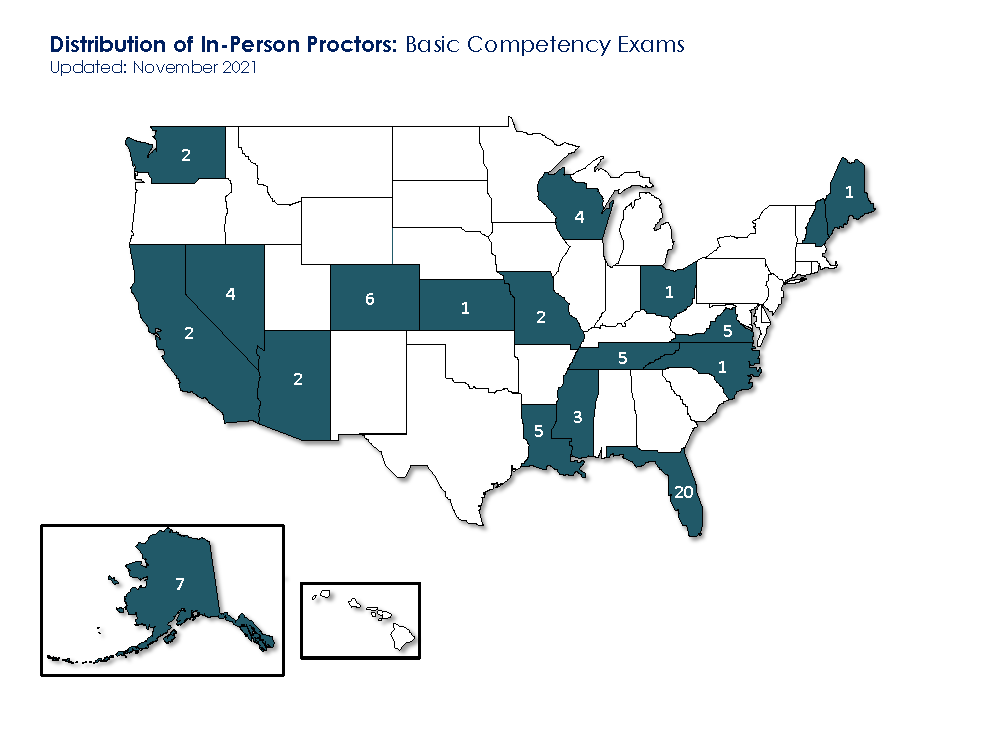 Proctors per state – Professional Certification Exams: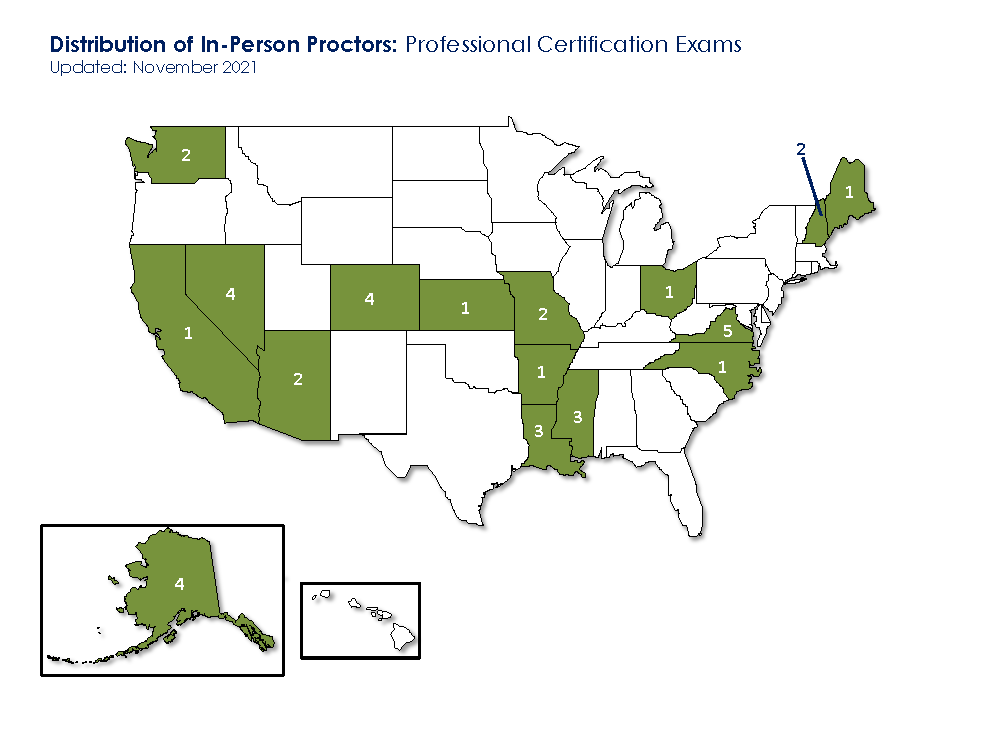 The table below shows the number of virtual and in-person proctored tests completed in FY 20-21.Status of Current TestsThe NCWM has issued 1168 professional certificates over the past ten years of the Professional Certification Program and 1212 since program inception through September 30, 2021.  Of the certificates issued, twelve have been issued to individuals in the private sector.  There has been a significant decline in participation in the program.  It appears that the decline coincides with the requirement to proctor exams and the pandemic. Some of the certificates have reached their 5-year expiration and certificate holders will need to seek recertification.  Several certificates were extended by the Board of Directors to September 2021 to accommodate the difficulties associated with the pandemic. NCWM Professional CertificatesThe table below shows the number of certificates awarded over the past ten years and the cumulative total since program inception.The table below shows the states using the professional certification program and the number of certificates earned since program inception and includes expired certificates.  The Committee applauds these states and encourages increased use of the certification program.NCWM Basic Competency CertificatesThe table below shows the number of basic competency certificates awarded since program inception.The table below shows those states with individuals holding a basic competency certificate.  The Committee applauds these states and encourages increased use of the certification program nationwideNCWM Meeting Comments:NCWM 2022 Interim Meeting:  The 2022 Interim Meeting was held in an in-person and online hybrid meeting format. Mr. Jerry Buendel (Certification Coordinator) briefed the members on the results of the FY 21 certification program.  He also suggested that the members consider using NCWM to administer their service agent exams.  He noted that NCWM has over 1100 questions in the test bank that can be used to build exams and suggested that NCWM could host state specific regulatory questions in their database to use in the exams.  Mr. Buendel stated that he has spoken to service companies that would welcome the opportunity to take a licensing exam that was acceptable to several states.  He indicated that he is available to discuss the possibilities with interested jurisdictions.  No comments were heard during the open hearing.The members reviewed the post exam surveys provided by NCWM during the committee agenda review on January 9, 2022.NCWM 2022 Annual Meeting:  During the 2022 Annual Meeting an updated presentation was provided by Mr. Jerry Buendel, (Exam Coordinator).  Mr. Buendel requested volunteers to write questions for two new exams and to begin a process to make use the NCWM certification program resources for service agent examinations.  Tim Chesser (Arkansas) inquired on how to require service agents to participate in exams.  He asked if language could be added that would require service agents to take exams.  Vince Wolpert (Arizona) commented regarding the possibility of states being able to tailor exam questions to fit the needs of individual states.  Cheryl Ayer (New Hampshire) noted that service agents are not prepared to take exams furnished by the state.  Mrs. Ayer also wanted to know if there is a formula for the percentage of questions on identified topics throughout an exam, and how the questions are distributed in each exam.  Several states contacted Mr. Buendel after the hearings and indicated an interest in using NCWM resources for service agent exams.  Jay Draper (Washington) suggested that incorrect questions be identified at the conclusion of an exam.  Don Onwiler (NCWM) stated that test takers are able to contact NCWM to receive feedback on exam results regarding areas of knowledge need improvement.  During the committee meeting after the open hearings there was consensus among the members to provide feedback to the test takers along with their test score.  The feedback could be designed to identify areas where the test takers failed.  Suggestions included citing the sections of the handbook or indicating the module learning objectives associated with the missed questions.Regional Association Comments:WWMA 2022 Annual Meeting:  The committee heard no comments on this item.  The committee noted that Jerry Buendel is seeking subject matter experts to assist in the development of the NCWM RSA exams.The WWMA PD Committee recommends this as an informational item on the NCWM agenda.SWMA 2022 Annual Meeting: The PDC heard no comments on this item and recommends that the data be updated and that the item remain an informational item.CWMA 2022 Interim Meeting: Ivan Hankins (IA) commented that CWMA used to have a certification program for service industry and suggested that as a region, we could resume this and include inspectors in the training to have some consistency between the states for service companies. There are some 10 question tests available that some states use currently. Several states agreed they would be interested in resuming this test. Loren Minnich (KS) wondered if any states have utilized the national tests since the proctoring requirement was put into place. Greg VanderPlaats (MN) stated Minnesota used the professional certifications prior to the introduction of proctoring. Since proctoring has taken affect, they have had a hard time finding proctors. He suggests doing away with proctoring. Joe Smith (WI) agreed with ending the proctoring requirement.The CWMA PD Committee recommend this as an informational item on the NCWM agenda NEWMA 2022 Interim Meeting: Marc Paquette (Vermont) provided an overview for this item.  Cheryl Ayers (New Hampshire) reported that she had attended a meeting with NCWM Executive Director Don Onwiler and Certification Exam Coordinator Jerry Buendel to address specifics of the Registered Service Agent exams.  Ms. Ayers commented that the ability to tailor the exams for the needs of individual states would be greatly beneficial.  She added that the ability to add state specific questions and how long the certifications are valid for each jurisdiction would be very helpful.The NEWMA PD Committee recommends this item as informational on the NCWM agenda.EDU-2	I	TrainingThe purpose of this item is to share best practices and approaches to training in response to the broad training needs of weights and measures jurisdictions and to serve as a link to various training materials on the web.At the 2022 Interim Meeting, Mrs. Tina Butcher (NIST OWM) provided the following “Summary of NIST OWM Training Conducted in 2021.”  Mrs. Butcher also provided an update on plans for OWM training in 2022 and other work underway at NIST to assist weights and measures jurisdictions and industry with legal metrology training.The following includes a summary of training-related activities in each NIST OWM Program along with an update on some of OWM’s general work in developing and providing legal metrology training.Laboratory Metrology ProgramThe following summarizes activities in the NIST OWM Laboratory Metrology Program:General.  All Laboratory Metrology Program training classes were conducted virtually in 2021, with a total of 16 sessions and 407 students.  The Lab Administration Workshop for laboratory metrologist was converted from an in-person format to virtual.Regional Metrology Association Training.  All regional measurement assurance program (RMAP) training was conducted virtually in 2021.  After two years of virtual sessions, the Laboratory Metrology Program plans to resume in-person RMAPs in 2022.  OWM is holding abbreviated Fundamentals of Metrology Training at the end of SEMAP and WRAP in 2022.  This abbreviated training is specially designed for metrologist who took OWM’s online Fundamentals of Metrology courses in 2020 and 2021 and will fill the gap between the online course and OWM’s regular, in-person Fundamentals course.Laboratory Metrology Program Training in 2022.  The Laboratory Metrology Program is excited to begin opening its doors for in-person training at NIST.  OWM received a waiver from NIST’s Office of Safety, Health, and Environment to hold small (limited to 4 participants), in-person classes starting January 31, 2022.  Preference will be given to metrologist from State/Local weights and measures programs for this in-person training.  Additional participants will be included in this training via a virtual format, thus creating a hybrid classroom environment.Laws and Metric ProgramGeneral.  The Laws and Metric Program conducted 27 webinars on topics related to “Laws and Regulations” in 2021, this included 6 different topic areas as outlined in the tables above, with 27 sessions and 1121 students.  These courses were offered on a frequency based on the level of demand, but no less than once per quarter during the year.  A new webinar topic was added in June 2021 titled “LPG (Propane) – Verifying the Net Contents of 20 lb Cylinders – Part 1.”  This new webinar is part of a series of three webinars.  Part 2 and Part 3 of this series are being further developed and will be offered later in 2022.The Laws and Metric Program also conducted 6 webinars on the topic of “Metric Education;” this included 6 sessions as described in the tables above with 47 students.“In-person” classes have been postponed until further notice, but options are being explored for different training options until in-person classes can resume.Legal Metrology Devices ProgramGeneral.  No webinars were presented by the Legal Metrology Devices Program (LMDP) in 2021.  However, several new webinars/courses are in development:Reference Scale Verification for Gravimetric TestingElectric Vehicle Fueling Systems Inspection and TestingRetail Motor-Fuel Dispensers Inspection and TestingAs with the Laws and Metric Program, “in-person” classes for field inspection applications have been postponed until further notice.  However, the Legal Metrology Devices Program is exploring options for “hybrid” and “blended” class formats, which may combine virtual sessions with limited in-person options.  The Legal Metrology Devices Program plans to implement “information hour” type educational sessions in 2022 patterned after those used in the past by the Laboratory Metrology Program.  These sessions will focus on presenting information on a few select topics, followed by a question and answer session.  Topics will be selected from questions OWM has received from officials and industry on various field inspection issues and new inspection areas in the marketplace.  OWM will also solicit ideas from the community on future topics.  OWM technical staff members Lisa Warfield and Rick Harshman will be developing a format, timeline, and initial topic areas for these sessions.The LMDP also plans to expand available informal learning tools targeted toward field inspection topics.  This includes adding to existing tools such as study guides, examination procedure outlines, field manuals, and videos as well as exploring the development of new tools such as checklists and frequently asked questions to assist in field inspections.General – OWM TrainingMrs. Butcher summarized the following statistics for OWM’s 2021 training as follows:50 classes presented virtually in Lab Metrology and Laws & Metric Programs1575 total number of studentsTraining includes regulators and industry and an increased interest from international participantsMrs. Butcher provided an overview of OWM’s training looking forward in 2022.  She noted that OWM is beginning to consider options for returning to in-person training.  This may begin with limited in-person participants such as provided by the Laboratory Metrology Program onsite at NIST and expanding to include hybrid and blended options involving both virtual and in-person participants.In-person options will be dependent on pandemic conditions and consider the conditions at the site where training will be conducted as well as travel restrictions that may apply to trainers and students.  The impact of social distancing requirements on classroom size and configuration and ability to present to groups may also impact training.  OWM will continue to reassess these options as the pandemic situation continues to evolve.While OWM fully plans to resume offering in-person training courses when conditions permit, Mrs. Butcher reported, OWM has no intention of eliminating, virtual training options.  OWM has reached a significantly larger number of students with virtual training and students who have never had the opportunity to attend NIST OWM training in the past have been able to access training because of the virtual format.  Virtual training also offers advantages of flexibility and reduced costs to learners as well as trainers and makes offering multiple sessions of a given course more practical.OWM plans to expand virtual training to include additional topics on field inspection, particularly on device-related topics and will actively explore “hybrid” and “blended” learning options.  This might include options such as:Some students attend virtually and some attend in-person;Some portions of class are presented in an in-person format (with smaller size classes) and some portions of class are presented virtually (with larger class sizes); andExploring “synchronous” and “asynchronous” formats enhanced with pre-recorded lecture and/or video.These options will likely continue even after OWM returns to in-person training.OWM will also be experimenting with available technology and tools to best incorporate elements of “hands on” in field inspection training, recognizing the importance of that “hands on” or “experiential learning” component for field inspection work.Mrs. Butcher has previously shared plans at NIST to create a “Virtual Training Studio.”  She reported this project is well underway with significant monetary and facility support from OWM’s parent operating unit, the Physical Measurement Laboratory.  This will include outfitting a virtual training space in NIST OWM offices for delivering virtual training and hosting web-based meetings such as work groups and standards development sessions.  This “studio” will result in a mid-level space for:Conducting virtual training;Conducting live demonstrations;Video recording and editing;Enhancing livestream capabilities;Hosting and/or participating in virtual meetings as individuals or as a group; andEnable high levels of interactivity with off-site participants with capability to concurrently, view remote participants.OWM is presently conducting a bid process for the design and build of the studio.  This studio will also enhance OWM’s virtual training events and its capability to develop training videos.Mrs. Butcher reported OWM recently posted a position (which will be shared with another NIST division) for an Audio Visual Production Specialist to oversee these activities targeted in the Virtual Studio project.  OWM is excited to fill this position and further extend OWM’s ability to provide virtual training events as well as enhance both virtual and in-person training.Mrs. Butcher reported that OWM trainers are actively participating in their own professional development through participation in a variety of training courses and activities focused on enhancing their abilities in training design, development, and delivery, with particular emphasis on virtual and hybrid training venues.Mrs. Butcher will continue to provide updates to the Committee and NCWM members at future meetings about available OWM training and future training plans.  In the meantime, she reminded those interested in OWM training, to periodically consult the OWM Calendar of Events for upcoming training at the following link on the OWM website:https://www.nist.gov/pml/weights-and-measures/about-owm/calendar-eventsNIST OWM looks forward to continued work with the weights and measures community to develop and implement training to assist weights and measures officials and service personnel in their continued professional development.NCWM Meeting Comments:NCWM 2022 Interim Meeting: The 2022 Interim Meeting was held in an in-person and online hybrid meeting format.  Ms. Tina Butcher (NIST OWM) gave a presentation on EDU -2. Information was provided on NIST Office of Weights and Measures (OWM) trainings offered in 2021 along with upcoming trainings in 2022 as outlined above.  Updates to the laboratory metrology program, laws and metric program, legal metrology device program, and field inspection trainings through NIST OWM were provided. Ms. Butcher provided comments on possible in-person training with class sizes limited to four (4) persons. NIST OWM is exploring hybrid-learning options, the possible offering of videos and on demand trainings to meet future training needs. Ms. Butcher reported NIST OWM is in the process of creating an on-site training studio to enhance virtual training and production of training videos.No comments were received during the open hearings.NCWM 2022 Annual Meeting:  During the 2022 Annual Meeting open hearings, an updated presentation was given by Ms. Tina Butcher (NIST OWM) on NIST training activity.  The updates will appear in the final report.  Charles Stutesman (Kansas) expressed his desire to increase the availability of device specific training for field inspectors in the regions.  He feels that more training should be facilitated by NCWM for field inspectors.  Ken Ramsburg (Maryland) suggested more training be available specifically for device types and handbooks.Regional Association Comments:WWMA 2022 Annual Meeting:  The committee heard no comments on this item.The WWMA PD Committee recommends this as an informational item on the NCWM agenda. SWMA 2022 Annual Meeting: The PDC heard no comments on this item and recommends that the data be updated and that the item remain an informational item. CWMA 2022 Interim Meeting: Doug Musick (KS) suggested scheduling a training for an upcoming CWMA meeting. Loren Minnich (KS) agreed and mentioned that prior to the pandemic there was a precision scales training scheduled for the 2020 Annual meeting that had to be moved to a virtual meeting and the training was never rescheduled.The CWMA PD Committee recommend this as an informational item on the NCWM agenda.NEWMA 2022 Interim Meeting: Ms. Tina Butcher – ( NIST Office of Weights & Measures)   gave an upstate on the training status and opportunities being offered from NIST.  NIST is currently holding in person trainings with small classes on campus.  NIST will continue to offer both in person and virtual trainings.  The virtual trainings have the capability to reach many more people than in person only. They are also exploring hybrid training which would be both in-person and virtual.  NIST is addressing staffing shortages with the loss of three long term employees.    Robert Murnane – Seraphin Test Measure – stated concerns over the lack of NIST staffing and supports having full time staff hired to meet needs and to not rely on annuitant  positions to fill gaps.  Dr. Katrice Lippa – NIST Chief Office of Weights & Measures stated that there are challenges in recruiting metrology experts into NIST as it takes years for individuals to gain the needed subject matter expertise to qualify for these positions however they are making progress in filling slots.The NEWMA PD Committee recommends this as an informational item on the NCWM agenda. EDU-3	I	Instructor ImprovementThe Committee has reiterated multiple times in the past that the responsibility for the training employee rests with individual organizations (weights and measures jurisdictions and industry alike).  While NIST and other training providers offer excellent sources of training and training materials, organizations must develop and manage their own training programs, including developing trainers; establishing individual development plans for employees; and identifying strategies for continually assessing and responding to training needs.  The Committee recognizes that NIST OWM cannot possibly train all weights and measures inspectors in the country.   The state and municipal jurisdictions have ultimate responsibility for training and qualifying their personnel.  To fulfill this responsibility, jurisdictions should be making individual plans to maintain or bolster their training efforts.  NIST OWM should be viewed as one vital resource to support that effort.  The Professional Development Committee is another resource.  The Committee has created and posted on its website, the “Body of Knowledge” to establish uniform learning objectives for weights and measures professionals.  In addition, the Committee has posted a Model Field Training Program document on its website.  This program outlines methods to evaluate and document training and offers guidance on training new inspectors and taking steps to ensure their ongoing development.NIST OWM has also provided ongoing contributions to assist the community in the development of instructors.  OWM has provided legal metrology training for weights and measures jurisdictions and industry for many years but does not have the resources to respond to the numerous training requests it receives.  OWM has long recognized that there are many individuals with extensive legal metrology experience who have the skills needed to provide this type of training.  OWM hopes to continue to draw from this pool to develop trainers who can present schools with NIST, thus leveraging NIST resources; providing more timely classes; and providing a way to more broadly share the valuable expertise these individuals possess.  In the past ten years, NIST OWM has taken on more field inspection classes than it would otherwise be able to do because of the co-instructors drawn from its current pool of trainers.  Mrs. Tina Butcher (NIST OWM) has regularly updated the Committee on instructor development work by NIST OWM.See the Committee’s past reports for background information on this item along with other details on available tools for trainer development and NIST OWM’s efforts and partnership with the NCWM to continue this work.NCWM Meeting Comments:NCWM 2022 Interim Meeting: The 2022 Interim Meeting was held in an in-person and online hybrid meeting format.  Mrs. Tina Butcher (NIST OWM) gave a presentation on EDU-3.  She reported no new work was done by NIST in the area of instructor improvement in 2021.  This was solely due to pandemic-related interruption of in-person NIST OWM training events.  The NIST OWM plans to continue collaboration efforts with external trainers in 2022. As noted during past updates, Mrs. Butcher emphasized that OWM sincerely appreciates the time and resources committed by these trainers and their organizations in support of this important partnership and the expertise that these trainers bring to NIST training events and looks forward to continued collaboration.  OWM will continue to provide the Committee with updates on its progress as well as continue to collaborate with and support the Committee in its work.No comments were received during the open hearings.NCWM 2022 Annual Meeting:  During the 2022 Annual Meeting, an update was provided by Ms. Tina Butcher (NIST). The update will be included in the final report.  Doug Rathbun (Illinois) thanked NIST for the training that has been provided.  Vince Wolpert (Arizona) acknowledged how the available training has contributed to his success in furthering his career as a regulator. Mr. Wolpert suggested training could be made available that utilizes a hybrid model with NIST contributing to the virtual component of the training, while combining with local instructors adding an in-person element to the training.  Cheryl Ayer (NH) pointed out some of the virtues of virtual and hands on training.  Mrs. Ayer noted that students may have different levels of knowledge.  Elements of virtual training may be more beneficial to some learners, as modules could be repeated or replayed while other students may prefer the hands-on elements of in person instruction.Regional Association Comments:WWMA 2022 Annual Meeting:  The committee heard no comments on this item.The WWMA PD Committee recommends this as an informational item on the NCWM agenda. SWMA 2022 Annual Meeting: The PDC heard no comments on this item and recommends that the item remain an informational item.CWMA 2022 Interim Meeting: No comments were heard on this item.The CWMA PD Committee recommends this as an informational item on the NCWM agenda.NEWMA 2022 Interim Meeting: No comments were heard.The NEWMA PD Committee recommends this item as informational for the NCWM agenda. EDU-4	I	Recommended Topics for Conference TrainingThe Board of Directors has charged the Committee with recommending appropriate topics for the technical sessions at future annual meetings.  The Board of Directors asks the PDC to review and prioritize possible presentation topics and to submit those to the NCWM Chairman.  The Chairman will coordinate with NCWM staff to secure presenters.The following is a list of technical presentations made at the NCWM since 2009.  Presentations given since 2010 are available at .Planning and Coordinating a National Market Place Survey (Ms. Rachelle Miller, WI, 2017)The Life Cycle of Petroleum from Well to Retail (Mr. Prentiss Searles, API 2017)The United States Mint at Denver – Gold, Coins and Embezzlement (Mr. Thomas Fesing, 2016)Understanding Transportation Network Systems (Ms. Andrea Ambrose Lobato, Lyft and Mr. Bob O’ Leary, Uber 2016) Regulatory Consideration for Legalized Marijuana (Ms. Julie Quinn, MN, and Mr. Nick Brechun, CO, 2016)Motor Oil Quality Violations (Mr. Tom Glenn, Petroleum Quality Institute of America, 2014)Making Sense of Electronic Receipts (Mr. Justin Hotard, Vice President and General Manager, NCR Corporation, 2014)LNG & CNG Motor Fuel – A Technical Briefing from Industry (Mr. Doug Horne, President CVEF, Mr. Zack Wester, Blu, Mr. Jeff Clarke, NGVA, 2014)Taximeter Technology Advancements (Mr. Matt Daus, International Association of Transportation Regulators, 2013)Advanced Vehicles and Fuel Quality (Mr. John M Cabaniss, Jr., Association of Global Automakers, 2013)Economic Justification and Demonstrating Value of Weights and Measures (Mr. Tim Chesser, Arkansas Bureau of Standards, 2012)Conducting Effective Marketplace Surveys and Investigations (Ms. Judy Cardin, Wisconsin Weights and Measures, 2012)Public Relations and Customer Service as Regulators (Mr. Doug Deiman, Alaska Division of Measurement Standards/CVE, 2012)An Overview of Unit Pricing in the United States (Mr. David Sefcik, NIST OWM, 2011)Grocery Unit Pricing in Australia (Mr. Ian Jarratt, Queensland Consumers Association, 2011)Grocery Unit Pricing in Canada (Mr. Ian Jarratt, Queensland Consumers Association, 2011)The U.S. Hydrogen Measuring System: The Turning Point? (Ms. Kristin Macey, California Division of Measurement Standards, 2011)Corrosion in Ultra Low Sulfur Diesel Underground Storage Systems (Mr. Prentiss Searles and Ms. Lorri Gainawi, American Petroleum Institute, 2010)Risk-Based Inspection Schemes (Mr. Henry Oppermann, Weights and Measures Consulting, LLC, 2010)Diesel Exhaust Fluid (DEF) (Mr. Gordon Johnson, Gilbarco, Inc., and Mr. Randy Moses, Wayne, 2009)Fuel Volatility and Ethanol Blending (Mr. Jim McGetrick, BP Products, 2009)Investigative Techniques (Mr. Michael Cleary, Retired, 2009)At the Interim Meeting 2019 the following suggestions from the floor for additional topics were received:Investigative reportingD.E.F. Testing requirements, special considerations (handling, safety, equipment)Differentiation between weight classifier and normal rounding scalesOrganizing/publishing existing training materialsNCWM Meeting Comments:NCWM 2022 Interim Meeting: The 2022 Interim Meeting was held in an in-person and online hybrid meeting format.  Mr. Ethan Bogren (Westchester Co., NY) gave a presentation on EDU-4. An overview of recommended topics for conference training was provided to members.  Previous training topics were discussed and recommendations were solicited for future training topics. No comments were received during the open hearings.NCWM 2022 Annual Meeting:  Mr. Ethan Bogren (Westchester Co., NY) gave a presentation on EDU-4. An overview of recommended topics for conference training was provided to members.  Previous training topics were discussed and recommendations were solicited for future training topicsNo comments were heard from the floor.Regional Association Comments:WWMA 2022 Annual Meeting:  Ms. Cadence Matijevich (NV) is proud to host the WWMA Annual meeting next year and welcomes training topic ideas for that conference.  Mr. Mahesh Albuquerque (CO) would like to consider development of specific training for RSAs to take the national exam.The WWMA PD Committee recommends this as an informational item on the NCWM agenda. SWMA 2022 Annual Meeting: Dr. Matt Curran (FL) proposed the development of a new committee member orientation and mentorship program for the SWMA and volunteered to lead the effort. Dr. Curran mentioned that this idea has been discussed in other regions and at the national level, but the organizations had differing opinions. Mr. Stephen Benjamin (NC) commented that he supports the idea. Mr. Robert Murnane (Seraphin) encouraged training for all regions. The PDC will explore options for the development of this training.The SWMA PD Committee recommends this item as informational on the NCWM agenda.CWMA 2022 Interim Meeting: Loren Minnich (KS) recommended precision scales as well as retail computing, medium capacity scales, large capacity scales, and point of sale systems for upcoming conference training topics. Mr. Minnich mentioned that NIST will continue some trainings as web based. He also indicated he would like to see some trainings done outside of meetings. Such trainings could rotate through the central states to help with training inspectors within the central region.Doug Rathbun (IL) stated Illinois will be having a “fuel school” in mid-October to provide inspectors with a deeper and broader knowledge of the fuel industry. There will be approximately 60 spots for the two-day school. The trainers for the training include Christy Moore, Scott Fenwick, Russ Lewis, and other industry experts.Ivan Hankins (IA) mentioned there is a field training manual for inspectors, which includes sections from Handbook 130 Uniform Weights & Measures Law and Uniform fuel and Automotive and Lubricants. Regulations ; Handbook 44 LMD code, General Code, and Fundamental considerations. The manual explains how to do the inspections, general code, in order to be consistent with other inspectors within each state. Mr. Hankins would like to see a training on Retail Motor Fuel Dispensers utilizing the manual. Doug Rathbun (IL) expressed concern that some experienced inspectors may not be interested in attending such a training. Mr. Rathbun would like to have some trainings for those more experienced inspectors.Bob Murnane (Seraphin) suggested extending conference week and have training at either the front or the end of the conference meetings. Michael Keilty (Endress + Hauser) echoed Mr. Murnane’s comments. He mentioned the Western conference adds a day specifically for training sandwiched within the conference. The schedule then allows the committee to hold their work sessions during the day on the second day, which relieves some of the burden on the committee members.Doug Musick (KS) stated we have relied on NIST for so long for trainings and suggested we should start leaning on more trainings within our region. He commented there may be some industry interest in supporting training using funds from the associate membership fund.Chris Guay (CGGC) provided that NCWM doesn’t know what an individual state’s interests are and who the stake holders are for each state. Mr. Guay suggested state directors should think about what trainings would be important for their programs and send those suggestions to our NCWM representative, Loren Minnich.Brenda Geist (KS) stated as an experienced inspector she would appreciate trainings on new technology and updated methodsThe CWMA PD Committee recommends this as an informational item on the NCWM agenda. NEWMA 2022 Interim Meeting: No comments were heard.The NEWMA PD Committee recommends this as an informational item on the NCWM agenda. PMT – PROGRAM MANAGEMENTPMT-1	I	Safety AwarenessOne of the goals of the PDC is to educate jurisdictions on safety issues and to provide resources to help them implement effective safety and health management programs.  The Committee intends to use the safety page at www.ncwm.com/safety as a place for states to share information and resources to help them address each of the major steps in creating and maintaining an effective safety program.In July 2017, the Board of Directors created the Safety Task Group to create a safety tool kit to help weights and measures organizations create or improve their own safety programs.  The toolkit is complete and is posted on the NCWM website at www.ncwm.com/safety.At the 2018 Annual Meeting, the NCWM BOD decided to make the task group a permanent subcommittee associated with the PDC.  The newly formed Safety Subcommittee will assume responsibility for:Maintaining and updating the safety toolkit.Writing and deploying the NCWM annual safety survey, as well as reporting on the results each year.Finding resources and/or developing weights-and-measures-focused materials relating to the top hazards identified through the safety survey or through developing the toolkit.Building a safety culture and developing safety leadership within the NCWM through participation on the Safety SubcommitteeThe Safety Subcommittee is currently working to improve the annual safety survey by:Including questions about near-miss incidents and about incidents resulting in lost or restricted time over multiple years.Contacting counties and associate members to increase participation.Writing an instruction guide to help participants gather information they need before completing the survey.The Committee expresses appreciation to the members of the Safety Subcommittee for their willingness to volunteer for this important work.The NCWM safety page houses the list of regional safety liaisons and an archive of past safety articles.Regional Safety Liaisons:Central Weights and Measures Association (CWMA)
Mr. John Bell, Missouri Department of AgricultureNortheastern Weights and Measures Association (NEWMA)
Mr. Michael Sikula, New York Bureau of Weights and Measures  VacantSouthern Weights and Measures Association (SWMA)
Robert Huff, Delaware Department of AgricultureWestern Weights and Measures Association (WWMA)
Mr. Remy Cano, Northwest Tank & Environmental ServicesEach region is responsible for providing a safety article for the NCWM newsletter according to the following schedule:The Committee would like to thank the following individuals for their contributions since the 2020 Annual Meeting:The Psychology of Safety – Mr. Ron Armstrong (NWTES)Back to Your Health – Ms. Elizabeth Koncki (MD)Engineering Controls – Mr. Mike Sikula (NY)Avoid Hostile Encounters in the Field – Mr. Mike Sikula (NY)Who’s Got Your Back? – Mr. Ron Armstrong (NWTES)Cannabis Facility Safety Awareness – Mr. John Bell (MO)NCWM Meeting Comments:NCWM 2022 Interim Meeting:  The 2022 Interim Meeting was held in an in-person and online hybrid meeting format.  Subcommittee Chair, Mr. John Bell (MO) briefed the members on activities of the Safety subcommittee.  The Subcommittee may meet between the annual and interim meetings to discuss issue and topics relating to safety.  Mr. Bell stated the Annual Safety Awareness survey is being revised and will be sent out to state directors once finalized.  Once comments are received, these will be consolidated for presentation at the 2022 Annual Meeting.  A similar survey may be developed and sent to industry giving them an opportunity to share their concerns anonymously.  Mr. Bell requested for himself or any member of the subcommittee to be contacted with any information, which may be added to the webpage.  Mr. Bell encouraged everyone to read the safety articles published on the NCWM website.  No comments were heard during the open hearing.NCWM 2022 Annual Meeting:  Mr. David Fraser (Montana) provided a presentation on behalf of the Safety Subcommittee.  The presentation reviewed the replies submitted in response to the NCWM Safety Survey sent out January 2022.  The survey received 47 responses from OWM Officials.Ivan Hankins (Iowa) commented on the exceptional quality of work done by the Safety Subcommittee.  Jim Willis (New York) echoed the sentiment provided by Mr. Hankins.  Mr. Willis noted that more scrutiny was put on the safety aspect of equipment being certified at the state’s metrology lab, particularly with VTM provers. The lab staff was able to document flaws in equipment once scrutinized.  It was noted that this aided municipalities in the justification to replace aging equipment. Cheryl Ayer (New Hampshire) noted that financial support from the state is often not easily obtained for investments in safety.Regional Association Comments:WWMA 2022 Annual Meeting:  The committee heard no comments on this item.The WWMA PD Committee recommends this as an informational item on the NCWM agenda. SWMA 2022 Annual Meeting: The PDC heard no comments on this item and recommends that the item remain an informational item.CWMA 2022 Interim Meeting: Elizabeth Lambert (MO) read a text message comment from Johnny Bell, Safety Liaison. Although he is currently at NIST campus for training, he hopes to attend the 2023 CWMA Annual Meeting. He would like for anyone with safety concerns they would like disseminated to other states and anyone with ideas for articles for the newsletter to contact him.The CWMA PD Committee recommends this as an informational item on the NCWM agenda. NEWMA 2022 Interim Meeting: Mr. James Willis (New York ) gave information on an accident that occurred at a VTM fueling location in New York. An explosion occurred adjacent to inspection activity.  While inspection staff were not directly involved in the accident they were nearby, and the incident highlights the importance of safety issues.The NEWMA PD Committee recommends this item as informational for the NCWM agenda. PMT-2	I	Skimmer Education Task GroupThis is a new agenda item added to the report by the PDC after the Publication 15 printing deadline.The Skimmer Education Task Group (SETG) held its first meeting during the 2021 Annual Meeting.  The SETG is made up of industry members, regulatory officials, and interested parties for the purpose of continuing work identified by the S&T Committee’s Credit Card Skimmer Task Group.  Under the guidance of the Professional Development Committee (PDC), the task group will develop education and outreach strategies and gather or produce materials to educate regulatory officials, fuel retailers, industry members and consumers on payment card information theft via skimming devices.  The SETG will provide information and organize education sessions to share recommendations for safety procedures and technologies to better protect consumer payment information and reduce the risk of skimmer installation at fuel dispensers.  The SETG will continue in force until the task group Chair and the PDC Chair agree the work has been completed.  The task group may also be disbanded by vote of the NCWM Board of Directors.  The task group will meet via electronic media, teleconferences, face-to-face meetings, or other means available.Co-Chair, Ms. Paige Anderson (NACS) provided a report of their meeting held on January 10, 2021 during the open hearing. Following is a summary of her remarks.The SETG expressed their appreciation for the leadership and assistance of Mr. Hal Prince (FL), the NCWM board and staff, Mr. David Aguayo (San Luis Obispo Co., CA) and the PDC in helping to create the Task Group.  Many of the Task Group members worked on the policy item before the Specifications and Tolerances (S&T) Committee to establish user requirements on fuel dispensers to prevent skimming, and during that time recognized the importance of education and training.The SETG’s mission to educate the membership and bring together all stakeholders in sharing information on skimming.  The SETG recognizes that technology changes include the devices used to steal debit and credit card information, the technology to prevent these thefts, and the criminals become more organized and sophisticated. NCWM provides a powerful platform to bring together all stakeholders – state officials, law enforcement, manufacturers, service companies, retailers, security providers and consumers.In organizing the SETG, it was decided that having co-chairs representing both regulatory officials and the private sector demonstrates partnership in combatting skimming and the criminal organizations.The SETG held their first meeting on Sunday, January 10th, 2021 via web conference.  The number of attendees who attended the meeting was remarkable.  It clearly demonstrated that there is a significant need for knowledge on this issue.  The SETG discussed and finalized their 2021 goals.  The two goals are to:Establish a library of resources for the public on the NCWM website.  The resources will consist of videos, articles, reports, checklists, contact information, best practices, and other information.  The SETG recognized that there may be some sensitive or proprietary data that should not be put on the public-facing website but may be shared with the membership or a targeted group of the membership.  Alternative distribution methods would be determined and used in these cases.  Communicating the availability and location of these resources to the membership and beyond is an important element of the strategy and project.Host presentations and briefings from subject matter experts at future NCWM meetings.  The SETG is planning to provide such a briefing at the Annual meeting in July 2021.  The SETG is looking at 3 key constituencies to provide presentations:Law enforcement - overview of the landscape of activity on skimming (e.g., U.S. Secret Service)Private sector security experts - to share what they are seeing and describe the types of technology being used by the criminals and methods used to combat skimmingRetail/industry - updates on the transition to EMV card readers, etc.The SETG is also working to identify other key stakeholders to either present or to join the SETG.  These key stakeholders included financial institutions such as banks, credit card providers, and credit unions.The SETG welcomes volunteers and encourages participation from all members.  If you or your staff are interested, contact Ms. Paige Anderson (NACS), Mr. John McGuire (NJ), members of the PDC, or the NCWM staff.NCWM Meeting Comments:NCWM 2022 Interim Meeting:  The 2022 Interim Meeting was held in an in-person and online hybrid meeting format. Co-Chair of the SETG, Mr. John McGuire (NJ) reported the SETG continues to educate, promote awareness and share information regarding payment card skimming and theft. To accomplish this, the Skimming Education Task Group has focused on inviting subject matter experts to provide informative presentations and discussions on payment card security, creating a library of resources to help reduce the threat of payment card skimming and other forms of payment card theft and creating a template or standard form to capturing key information on skimming incidents.  The SETG has identified a potential speaker specializing in security for either the annual meeting in July 2022 or the interim meeting next January.No comments were heard during the open hearing.NCWM 2022 Annual Meeting:  During the 2022 Annual Meeting open hearings an update was provided by Mr. John McGuire (NJ), co-chair of the Skimmer Education Task Group.  Mr. McGuire presented a Credit Card Skimmer Inspection Report PDF form developed by the SETG.  No comments were heard from the floor.Regional Association Comments:WWMA 2022 Annual Meeting:  The committee heard no comments on this item.  The committee would like to note that new security requirements for retail motor fuel devices took effect in the 2022 edition of HB44 in section UR.4.2. Security for Retail Motor Fuel Devices (RMFD) of the Liquid Measuring Devices Code.The WWMA PD Committee recommends this as an informational item on the NCWM agenda. SWMA 2022 Annual Meeting: The PDC heard no comments on this item and recommend that the item remain an informational item.CWMA 2022 Interim Meeting: Mike Harrington (IA), member of the SETG, provided there have been no additional updates from the task group since the NCWM Annual meeting in July.The CWMA PD Committee recommends this as an informational item on the NCWM agenda. NEWMA 2022 Interim Meeting: No comments were heard.The NEWMA PD Committee recommends this item as informational on the NCWM agenda. Mr. Gary Milton, Virginia | Committee ChairMr. Scott Ferguson, Michigan | Vice-ChairMr. Paul Floyd, Louisiana | MemberMr. Ethan Bogren, Westchester Co., New York | MemberMr. Scott Simmons, Colorado | MemberMr. Jim Pettinato, TechnipFMC | AMC RepresentativeMr. John Bell, Missouri | Safety LiaisonMs. Tina Butcher, NIST, OWM | NIST LiaisonMr. Jerry Buendel, Retired | Certification CoordinatorMr. John McGuire, New Jersey | Co-Chair Skimmer Education Task GroupProfessional Development Committee Appendix ASummary of NIST OWM Training Conducted in 2021 (PDC Agenda Item EDU-2)Appendix BNIST OWM Training: Future Plans – Updated Information(PDC Agenda Item EDU-2)No current commitments to in-person training for 2021All in person field inspection classes postponed until further noticeTraining in FY 2022Travel restrictions may lift later this summerContinuing to assess as the situation unfoldsLocal pandemic restrictionsTravel restrictions for training staff and studentsUnclear how pandemic related restrictions will affect NIST OWM’s future in-person training for all programsImpact of social distancing requirements on classroom size, configuration, and ability to present to groups of studentsLab Metrology Program closely watching NIST OWM policies regarding hosting events in-personTraining Going ForwardWill continue to offer virtual trainingPlan to expand available virtual training topicsExperimenting with available technology and tools to best incorporate elements of “hands on” in-field inspection trainingVirtual Training SpaceSignificant progress on outfitting a virtual training space at NIST for OWM’s use in delivering virtual trainingSmall group within OWM has been working with their NIST staff to plan this effortSpace has been allocated and equipment purchases are in progressSignificant support from the Physical Measurement Laboratory (OWM’s larger operating unit)Looking forward to beginning work on this spaceOWM TrainersParticipating in a variety of training courses as part of their professional developmentVirtual training design, development, and deliveryConsidering Development of Hybrid CoursesFor uses during and after pandemicVirtual sessions coupled with hands-on sessions using virtual technology and/or local on-site trainers to help facilitateSee OWM Calendar of Events for Upcoming Trainingwww.nist.gov/newsevents/upcomingevents/org/6436 Note: A series of three new webinars planned on the topic of LPG Cylinder RefillingLPG (Propane) – Verifying the Net Contents of 20 lb Cylinders (Part 1)” already in progress with several upcoming sessionsSubject Series ListTable A
Table of ContentsTable A
Table of ContentsTable A
Table of ContentsReference KeyTitle of ItemPDC PageTable B
Glossary of Acronyms and TermsAcronymTermAcronymTermCWMACentral Weights and Measures AssociationOWMOffice of Weights and MeasuresNCWMNational Conference on Weights and MeasuresPDCProfessional Development CommitteeNEWMANortheastern Weights and Measures AssociationSWMASouthern Weights and Measures AssociationNISTNational Institute of Standards and TechnologyWWMAWestern Weights and Measures AssociationSETGSkimmer Education Task GroupDetails of All Items
(In order by Reference Key)Professional CertificationProfessional CertificationBasic CertificationBasic CertificationStatesProctorsStatesProctorsFY 17-187171039FY 18-1911281457FY 19-2016371870FY 20-2117411973ProctoringProctoringProctoringIn-personVirtualProfessional Certification8611Basic Competency Certification492StateCertificatesStateCertificatesStateCertificatesMinnesota153Arizona28Pennsylvania7Missouri143Nevada27Wyoming7Wisconsin95Maine26Arkansas6Maryland77New Mexico25Delaware4Louisiana74New York19Michigan3Virginia70Colorado18South Dakota3Mississippi56Connecticut15Oregon2North Carolina52Ohio14Tennessee2Washington50Indiana13Montana1Alaska50Private12New Hampshire1Kansas46Idaho11West Virginia1California41Massachusetts11Nebraska33Vermont8FY17-18FY18-19FY19-20FY20-21CumulativeBasic - Measuring040141266Basic - Weighing12411541Total Awarded1642517107StateCertificatesStateCertificatesLouisiana45Florida3Tennessee42Nevada2Alaska6Arkansas1Colorado5Kansas1Summary of NIST OWM Training Conducted in 2021Summary of NIST OWM Training Conducted in 2021Summary of NIST OWM Training Conducted in 2021Summary of NIST OWM Training Conducted in 2021Area/Course NameStart DateLocationNo. ofStudentsLaboratory MetrologyLaboratory MetrologyLaboratory MetrologyLaboratory Metrology	Fundamentals of Metrology & LAP Problems Preparation1/12/21 & 5/11/21Web-based6	Regional Measurement Assurance Programs	Regional Measurement Assurance Programs	Regional Measurement Assurance Programs	Regional Measurement Assurance Programs	MidMAP10/24/21Web-based25	NEMAP08/02/21Web-based21	SEMAP03/22/21Web-based32	SWAP08/30/21Web-based25	WRAP05/03/21Web-based22	Webinars	Webinars	Webinars	Webinars	Basic Uncertainty Concepts05/20/21Web-based8	Contract Review03/11/21Web-based8	Contract Review07/29/21Web-based5	Document Control and Record Keeping03/04/21Web-based10	Document Control and Record Keeping07/22/21Web-based6	Info Hour – Assessing Field Standards for Calibration & Use (3 sessions: 6/22/21; 9/21/21; & 11/9/21)06/22/21Web-based172	Software Verification & Validation06/10/21Web-based9	State Laboratory Annual Submission Process07/01/21Web-based58Laws and Metric ProgramLaws and Metric ProgramLaws and Metric ProgramLaws and Metric Program	Packaging & Price Verification	Packaging & Price Verification	Packaging & Price Verification	Packaging & Price Verification	Handbook 130 – Examination Procedure for Price Verification	5 Sessions:  1/21/2021; 2/16/2021; 4/14/2021; 7/14/2021; 10/1/20215 Sessions Jan to Oct 2021Web-basedTotal 178	Handbook 130 – Overview of the Uniform Packaging and Labeling Regulation	4 Sessions:  2/17/2021; 4/15/2021; 7/15/2021; 10/7/20214 SessionsFeb to Oct 2021Web-basedTotal 156	Handbook 133 – How to Test Animal Bedding	4 Sessions:  2/24/2021; 4/28/2021; 7/13/2021; 10/20/20214 SessionsFeb to Oct 2021Web-basedTotal71	Handbook 133 – Overview of Handbook 133	5 Sessions:  2/18/2021; 4/19/2021; 7/27/2021; 8/26/2021; 10/14/20215 SessionsFeb to Oct 2021Web-based195	Weights and Measures Inspections – Evidence, Search and Seizure, and Due Process	5 Sessions:  1/26/2021; 2/23/2021; 4/22/2021; 7/1/2021; 10/26/20215 SessionsJan to Oct 2021Web-basedTotal 183	LPG (Propane) -Verifying the Net Contents of 20 lb Cylinders (Part 1) - NEW	4 Sessions:  6/30/2021; 7/26/2021; 8/24/2021; 10/21/20214 SessionsJun to Oct 2021Web-basedTotal338	Metric Education	Metric Education	Metric Education	Metric Education	Info Session – Metric Education Resources05/22/21Web-based5	Info Session – Metric Education Resources09/11/21Web-based4	Info Session – Metric Education Resources09/29/21Web-based6	Info Session – Metric Estimation08/14/21Web-based6	Info Session – Metric Estimation09/15/21Web-based3	Measurement System Basics – SI and US Customary Units for Regulatory Officials08/26/21Webinar23Legal Metrology DevicesLegal Metrology DevicesLegal Metrology DevicesLegal Metrology Devices	No training seminars were offered in 2021.------Safety Subcommittee MembersSafety Subcommittee MembersSafety Subcommittee MembersChairJohn BellMissouriPublic Sector MemberJason FlintNew JerseyPublic Sector MemberMike SikulaNew YorkPrivate Sector MemberTisha ArriagaMarathon Petroleum, LLCPrivate Sector MemberBill CallawayCrompcoPrivate Sector MemberRemy CanoNorthwest Tank & Environmental ServicesPrivate Sector MemberRobert LaGasseMulch and Soil CouncilSafety Article ScheduleSafety Article ScheduleSafety Article ScheduleIssue 1 (February 2021)CWMAJanuary 15, 2021Issue 2 (May 2021)NEWMAApril 15, 2021Issue 3 (September 2021)SWMAAugust 13, 2021Issue 1 (February 2022)WWMAJanuary 15, 2022Skimmer Education Task Group MembersSkimmer Education Task Group MembersSkimmer Education Task Group MembersCo-ChairPaige AndersonNACSCo-ChairJohn McGuireNew JerseyPublic SectorBobby FletcherLouisianaPublic SectorJohn LarkinCaliforniaPublic SectorMike HarringtonIowaPublic SectorVince WolpertArizonaPublic SectorScott BorsePEIPublic SectorOwen DewittFlintLoc Technologies, LLCPublic SectorBrent PriceGilbarco, Inc.Public SectorMike RoachInvenco Payment SystemsPublic SectorScott SchoberBerkley Varitronics SystemsSummary of NIST OWM Training Conducted in 2021Summary of NIST OWM Training Conducted in 2021Summary of NIST OWM Training Conducted in 2021Summary of NIST OWM Training Conducted in 2021Area/Course NameStart DateLocationNo. ofStudentsLaboratory MetrologyLaboratory MetrologyLaboratory MetrologyLaboratory Metrology	Fundamentals of Metrology & LAP Problems Preparation1/12/21 & 5/11/21Web-based6	Regional Measurement Assurance Programs	Regional Measurement Assurance Programs	Regional Measurement Assurance Programs	Regional Measurement Assurance Programs	MidMAP10/24/21Web-based25	NEMAP08/02/21Web-based21	SEMAP03/22/21Web-based32	SWAP08/30/21Web-based25	WRAP05/03/21Web-based22	Webinars	Webinars	Webinars	Webinars	Basic Uncertainty Concepts05/20/21Web-based8	Contract Review03/11/21Web-based8	Contract Review07/29/21Web-based5	Document Control and Record Keeping03/04/21Web-based10	Document Control and Record Keeping07/22/21Web-based6	Info Hour – Assessing Field Standards for Calibration & Use (3 sessions: 6/22/21; 9/21/21; & 11/9/21)06/22/21Web-based172	Software Verification & Validation06/10/21Web-based9	State Laboratory Annual Submission Process07/01/21Web-based58Laws and Metric ProgramLaws and Metric ProgramLaws and Metric ProgramLaws and Metric Program	Packaging & Price Verification	Packaging & Price Verification	Packaging & Price Verification	Packaging & Price Verification	Handbook 130 – Examination Procedure for Price Verification	5 Sessions:  1/21/2021; 2/16/2021; 4/14/2021; 7/14/2021; 10/1/20215 Sessions Jan to Oct 2021Web-basedTotal 178	Handbook 130 – Overview of the Uniform Packaging and Labeling Regulation	4 Sessions:  2/17/2021; 4/15/2021; 7/15/2021; 10/7/20214 SessionsFeb to Oct 2021Web-basedTotal 156	Handbook 133 – How to Test Animal Bedding	4 Sessions:  2/24/2021; 4/28/2021; 7/13/2021; 10/20/20214 SessionsFeb to Oct 2021Web-basedTotal71	Handbook 133 – Overview of Handbook 133	5 Sessions:  2/18/2021; 4/19/2021; 7/27/2021; 8/26/2021; 10/14/20215 SessionsFeb to Oct 2021Web-based195	Weights and Measures Inspections – Evidence, Search and Seizure, and Due Process	5 Sessions:  1/26/2021; 2/23/2021; 4/22/2021; 7/1/2021; 10/26/20215 SessionsJan to Oct 2021Web-basedTotal 183	LPG (Propane) -Verifying the Net Contents of 20 lb Cylinders (Part 1) - NEW	4 Sessions:  6/30/2021; 7/26/2021; 8/24/2021; 10/21/20214 SessionsJun to Oct 2021Web-basedTotal338	Metric Education	Metric Education	Metric Education	Metric Education	Info Session – Metric Education Resources05/22/21Web-based5	Info Session – Metric Education Resources09/11/21Web-based4	Info Session – Metric Education Resources09/29/21Web-based6	Info Session – Metric Estimation08/14/21Web-based6	Info Session – Metric Estimation09/15/21Web-based3	Measurement System Basics – SI and US Customary Units for Regulatory Officials08/26/21Webinar23Legal Metrology DevicesLegal Metrology DevicesLegal Metrology DevicesLegal Metrology Devices	No training seminars were offered in 2021.------